Appendix to Primary School Self-Evaluation Report: legislative and regulatory checklist – reporting to the school communityAppendix to Primary School Self-Evaluation Report: policy checklist – reporting to the school community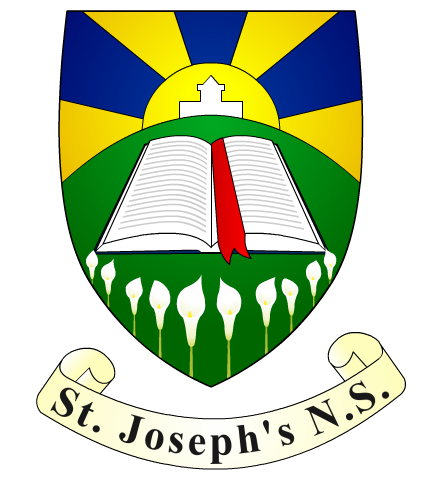 St Joseph’s N.S                                   Rathwire                                  Killucan                                  Co. WestmeathSchool self-evaluation summary report for school communityEvaluation period: September 2013-June 2016Report issue date: October 2014 Self-Evaluation Report 1. Introduction There are 14 teachers and 230 pupils in the school.  We have a number of programmes operating in the school including Empowering Learning.  Our attendance levels are high. Our pupils’ behaviour is improving.  For more information on how we intend to improve our pupils’ learning, please see our School Improvement Plan which is available on our website.   The focus of the evaluationWe undertook a school self-evaluation of teaching and learning during the year. We evaluated Maths.  We chose this because we felt that our pupils could improve their learning outcomes in this area.  This report summarises the strengths that were identified and the areas that have been prioritised for improvement.2. Summary of school self-evaluation findingsWe collected information from parents, pupils and teachers in preparing this report.  We looked at how well our pupils were doing in all areas of maths. We also  surveyed  some pupils / teachers / parents.2.1 We found that our school has strengths in the following areas:We know these are our strengths because they were affirmed in our WSE/MLL2.2 We have decided to prioritise the following areas for development:We have decided to prioritise these areas because after analysing our Sigma T results and in consultation with staff we felt it appropriatr that this strand be selected.Rules and regulations for schools are set out in a number of Education Acts, and in Circulars issued to schools from time to time by the Department of Education and Skills. The list below deals with important areas of school life and tells you what rules and regulations apply to them. You will find the Acts and Circulars mentioned on the Department’s website, www.education.ie.Rules and regulations for schools are set out in a number of Education Acts, and in Circulars issued to schools from time to time by the Department of Education and Skills. The list below deals with important areas of school life and tells you what rules and regulations apply to them. You will find the Acts and Circulars mentioned on the Department’s website, www.education.ie.Which area of school life is involved, and what are the regulations?Is the school following the regulations fully?The school calendar and the school timetableCircular 11/95 sets down the length of the school year - minimum of 183 daysCircular 11/95 sets down the length of the school day 4 hours 40 minutes (infants); 5 hours 40 minutes (1st-6th classes) Yes  No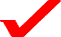  Yes  NoParent/ teacher meetings and staff meetingsCircular 14/04 sets out the arrangements for these meetings Yes  NoImplementation of agreement regarding additional time in school for teachers Circular 0008/2011 requires teachers to do an additional 36 hours of out-of-class work each year, so as not to reduce teaching time Yes  NoStandardisation of school year Circular 034/2011 gives the dates for school holidays Yes  NoValid enrolment of pupilsSections of the Education Act 1998 and the Education (Welfare) Act 2000, and the Rules for National Schools set out the conditions for pupils to be validly enrolled in a school Yes  NoPupils repeating a yearThe circumstances in which pupils may repeat a year are set out in Rules for , and circulars 11/01 and 32/03 Yes  NoDevelopment of school planSection 21, Education Act 1998 requires all schools to have a school plan Yes  NoEngagement with SSE processCircular 39/2012 outlines the school self-evaluation process and what it requires of schools Yes  NoTime for literacy and numeracy - assessing and reporting literacy and numeracy achievementCircular 56/2011 sets out initial actions required in the implementation of the National Literacy and Numeracy Strategy Yes  NoExemption from IrishCircular 12/96 sets out the circumstances in which children are exempt from studying Irish Yes  NoImplementation of child protection procedures Circular 0065/2011 and the Child Protection Guidelines oblige schools to ensure that: liaison persons have been appointed; the procedures have been communicated to the whole school community; and the procedures are being followed Yes  NoImplementation of complaints procedure as appropriateSection 28 Education Act 1998 provides for procedures to address complaints about a school. Yes  NoComplaints have been resolved or are being resolved Yes  No  N/A Appeals in the case of refusal to enrol students, suspension and expulsion (permanent exclusion)Section 29 Education Act 1998 provides for appeals procedures in these cases, which are dealt with first of all by the school. Where cases are not resolved at school level, an external appeals committee hears the appeal and makes a decision. Yes  NoAppeals have been dealt with or are being dealt with Yes  No  N/A Schools are required to have certain policies in place as part of their permanent school plan. It is good practice for schools to consult with the school community in forming and reviewing many of these policies. The school board of management has to approve and ratify policies, and should ensure that they are reviewed on a regular basis.Schools are required to have certain policies in place as part of their permanent school plan. It is good practice for schools to consult with the school community in forming and reviewing many of these policies. The school board of management has to approve and ratify policies, and should ensure that they are reviewed on a regular basis.What area of school life does the policy deal with and what is the aim of the policy?Has policy been approved by the board of management?Enrolment policySection (15)(2)(d) Education Act 1998 obliges schools to have and publish an enrolment policy that respects the principles of equality and parental choice Yes  NoCode of behaviour Section 23, Education (Welfare) Act 2000, and the 2008 National Educational Welfare Board Guidelines set out regulations and good practice for schools to follow in drawing up and implementing a code of behaviour  Yes  NoAnti-bullying policyAnti-bullying Procedures for Primary and Post-primary Schools, 2013 sets out regulations and good practice for schools to follow in drawing up and implementing an anti-bullying policy Yes  NoAttendance and participation strategySection 22 Education Welfare Act 2000 requires schools to develop a strategy to support high levels of pupil attendance and participation in school life Yes  NoHealth and safety statementAll schools should have a health and safety statement that is regularly reviewed (see Section 20 Health and Safety Act 2005) Yes  NoData protection School procedures relating to gathering, storing and sharing data on pupils should comply with data protection legislation - Data Protection Act 1988Data Protection (Amendment Act) 2003 Yes  NoInternet acceptable use policySchools should have and implement a policy to instruct pupils on safe and responsible use of the internet. See www.webwise.ie for guidelines Yes  NoSpecial education needs policyVarious pieces of equality and education legislation, especially the Education for Persons with Special Education Needs Act (EPSEN) 2004, require schools to be inclusive of pupils with special educational needs and to provide for them appropriately using the resources available Yes  NoRelationships and sexuality education (RSE) policySchools are required to have an RSE policy and to implement it in line with Relationships and Sexuality Education: Policy Guidelines (1997) Yes  NoSubstance use policyThe National Drugs Strategy and Department Guidelines require schools to develop and implement a policy on substance use, in partnership with parents and other agencies Yes  NoChild protection policyCircular 0065/2011 sets out requirements (see above for details of policy and implementation) Yes  NoParents as partnersCircular 24/91 requests schools to set up a parents’ association, and promotes partnership between home and school Yes  NoDeployment of special needs assistantsCircular 71/11 allows for SNAs to be deployed flexibly to respond to the needs of the school Yes  NoOther